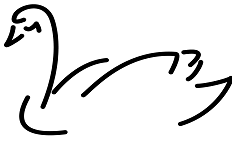 BRADFORD ON AVON AND MELKSHAM HEALTH PARTNERSHIPSt Damian’s Surgery, MelkshamNEW PATIENTS WELCOME“To ensure the highest standard of family care and to offer patients continuously improving and appropriate access to health care professionals”Bradford on Avon & Melksham Health Partnership serves the population of Bradford on Avon and Melksham and the surrounding villages. Our team includes 12 GPs, a mix of 20 practice nurses and health care assistants, all supported by an efficient management and administration team. We have four Surgeries: St Damian’s Surgery in Melksham, Winsley Health Centre, St Margaret’s Surgery and The Health Centre, both in Bradford on Avon.We provide a comprehensive general practice service plus:Daily emergency doctor and Nurse Practitioner clinicsChronic disease specialist clinicsDementia one-stop service for diagnosis and treatmentChild health checks and immunisationsLeg ulcer clinic and Leg Club coming soonand so much more – have a look at our website for full detailsSt Damian’s Surgery is a friendly happy surgery and we aim to treat all our patients promptly, courteously and in complete confidence.If you live in our practice area and would like to register with us, please complete one of our registration forms that are available from our reception or from our website. Two forms of identification to support the address and personal details are required as well as a new patient questionnaire. There is a choice of different GPs and nurses available for clinical care but you will be registered with the Practice rather than an individual GP.We are engaged in a new development with the Melksham Campus and will be moving to new improved premises in 2015/16.Please see our website www.boamhp.co.uk for more information or telephone 01225 898490.  We look forward to meeting you.